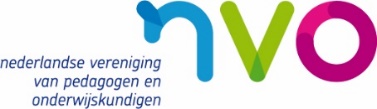 Bijeenkomst 'Van baarmoeder tot volwassenheid: doet muziek ertoe?’door dr. Artur Jaschke op 12 juni 2020 van 09.30-12.30uur.Programma:09.00 – 09.30			Inloop met koffie en thee09.30 				Start 11.00 - 11.10			Korte pauze met koffie en thee12.30				Einde BijeenkomstDoelgroep: OrthopedagogenInhoud:Wat is muziek, en waarom is het uniek in het triggeren van onze emoties en bijdragen aan zorg, genezing en neurale ontwikkeling?De meeste mensen zouden zeggen dat ze graag naar (bepaalde soorten) muziek luisteren. Maar wat weten we eigenlijk over wat muziek met ons doet? In deze lezing zullen we ons richten op de invloed van muziek op het individu en kijken naar de effecten van muziek op onze hersenen. Welke invloed heeft muziek op ons? Wat doet het met onze gemoedstoestand en ons functioneren? En hoe beïnvloedt het mensen met bepaalde aandoeningen, zoals autisme, dementie of depressie? Kan muziek een positieve rol spelen bij het omgaan met deze aandoeningen?Onze kennis over de hersenen is in de afgelopen jaren enorm toegenomen. Dankzij technologische ontwikkelingen zoals de functional magnetic resonance imaging (fMRI) en diffusion tensor imaging (DTI), is het mogelijk om steeds dieper in de hersenen voor te dringen en zo ook de verbindingen en effecten van verschillende stimuli op de hersenen te onderzoeken. Muziek is - wat de wetenschap noemt - en multisensorische stimulus: meerdere verschillende hersengebieden worden geactiveerd die globaal met verschillende functies geassocieerd worden zoals, geheugen, emoties, motoriek en/of het nemen van beslissingen en planen, of te wel ‘uitvoerende’ functies genoemd. Uitvoerende functies (= executieve functies), zijn functies die elk mens, elke dag, nodig heeft en zonder veel moeite toepast. Zo horen planning en het nemen van beslissingen er bij, maar ook werkgeheugen, de cognitieve vaardigheid om b.v. een telefoonnummer kort in ons geheugen te houden voor dat wij deze in een telefoon intoetsen of de vaardigheid om ons cognitief te remmen. Deze remming, ook inhibitie genoemd, speelt een belangrijke rol in onze ontwikkeling van kind tot volwassenheid en blijft tot in latere stadia van ons leven van belang. Zonder inhibitie, zou men geen nieuwe informatie kunnen leren - of alleen met heel veel moeite - niet kunnen focussen of emoties kunnen onderscheiden. Muziek heeft invloed op alle van de boven genoemde functies. Zo wordt ons geheugen aangestuurd, emoties getoond, de drang om me te bewegen gestimuleerd en zelfs onze executieve functies worden geprikkeld. Maar dat zijn alleen een handvol functies die gestimuleerd worden als onze hersenen in aanraking komen met muziek. De wetenschap laat dus zien dat het beleven van muziek ingewikkelde hersen processen bevat (Sloboda en O’Neill, 2001; Zatorre, 2001, 2005, 2007; Koelsch, 2014). Maar hoe kan muziek vanuit de hersenen beleeft worden?Het maken van muziek eist beide, passief en actief luisteren, in onze hersenen maar ook sterke activatie in de motorische gebieden, die daadwerkelijk het bespelen van het instrument mogelijk maken.  Zo is het van belang dat muzikanten niet alleen actief naar hun medemuzikanten luisteren om als een muzikaal geheel over te komen, maar ook door passief luisteren kleine nuancen in het samenspeel te bevorderen. Zo is de focus van de muzikant tijdens het spelen, niet alleen op het bespelen van het instrument zelf (motorische functies) en de daarmee verbondenen toonhoogtes, ritmische variaties, timbre etc., maar ook het luisteren en het zichzelf binnen de muzikale context te kunnen plaatsen. Al deze aspecten bij elkaar genomen, is het proces van muziek maken dus een ingewikkeld hersenfunctie die de hele hersenen aanspreekt en prikkelt. Docent:Artur C. Jaschke behaalde zijn bachelordiploma in muziek (contrabas en drums) aan het Dartington College of Arts (Verenigd Koninkrijk) en de Universiteit van Otago (Nieuw-Zeeland). Tijdens deze periode ontwikkelde hij al een sterke interesse in muzikale cognitie en de neurologie van muziek, hij haalde zijn Master's degree aan de Universiteit van Amsterdam, in Musicology and Music Cognition (thesis titel: Controlled Freedom: Cognitive Economy versus Hierarchical Organisation in jazz improvisation).Momenteel is hij onderzoeker klinische Neuromusicologie aan de Vrije Universiteit van Amsterdam op de afdeling Klinische Neuropsychologie, gespecialiseerd in de onderlinge relatie van muziek, uitvoerende functies en hersenrijping in klinische en niet-klinische studies, evenals gastonderzoeker cognitieve muziek neurowetenschappen op de afdeling Neonatale Intensive Care van het Universitair Medisch Centrum Groningen. Daarnaast is hij Lector in de muziek gebaseerde therapieën en interventies bij de afdeling muziektherapie aan de ArtEZ Hogeschool voor de Kunsten in Enschede.Kosten: €40 voor NVO-leden, €80 voor niet-leden. Plaats: Mammoni te Utrecht.